                        		         ROMÂNIA                                                                                                                			               JUDEŢUL BIHOR                                                                                                                                        	          CONSILIUL LOCAL AL COMUNEI SĂLARD                                                                		         Sălard, Nr .724,C.P. 417450, Judeţul Bihor                 		     	           CÎF:4641318, Tel /Fax: 0259/441049                                                           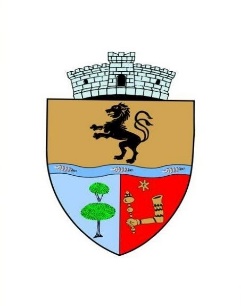 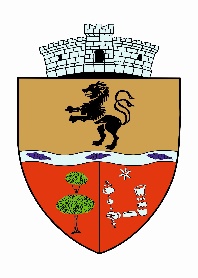 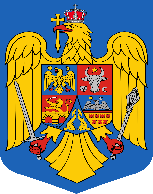                     e-mail: primariasalard@yahoo.com ,comunasalardbh@gmail.com                                                                                                                   				                     web.site: www.salard.ro _________________________________________________________________________________						   H O T Ă R Â R E A  Nr. 82                                                                                                                                                                                 				  	                        din 21.09.2023                                                                                                                                                                          		      privind  aprobarea Ordinii de zi a şedinţei  ordinare a Consiliului local al comunei 						 	  Sălard  din data de 21 septembrie 2023  	 Având  în  vedere  Dispoziția  primarului nr. 139 /15.09.2023  privind  convocarea  ședintei ordinare  a  Consiliului  Local  al  Comunei  Sălard  pentru  data de   21 septembrie  2023,                                                                                                                                                        	Luând în considerare   prevederile  art. 135 din  OUG  Nr.57/2019 privind Codul administrativ,                                                                                                                                                              	În   temeiul  art.139 ,196, alin(1) , lit a)  din OUG  Nr.57/2019 privind Codul administrativ,cu modificările și completările ulterioare,                                                                                                           			           CONSILIUL LOCAL AL COMUNEI SĂLARD                                                             						  HOTĂRĂȘTE:       	Art.1.Se aprobă  ordinea  de  zi  a  ședintei  ordinare  a  Consiliului  Local  al  Comunei  Sălard  pentru  data  de  21.09.2023   , conform  Dispoziției  de  convocare nr. 139 din  15.09.2023 , emisă de  primarul comunei Sălard,   după cum urmează :  1.Proiect de hotărâre privind aprobarea ordinii de zi a sedinței ordinare din 21 septembrie  2023                                                                                                                                                             Inițiator: primar - Miklos Nagy   2.Proiect de hotărâre privind aprobarea procesului verbal al  şedinţei  ordinare a Consiliului local al comunei Sălard din data de  27 iulie 2023                                                                                                           Inițiator: primar - Miklos Nagy   3.Proiect de hotărâre   privind  rectificarea Bugetului  de venituri si cheltuieli al comunei Sălard pe anul 2023-varianta IV-a                                                                                                                                                                                     Inițiator: primar - Miklos Nagy                                                                                                                                                       4.Proiect de hotărâre  privind  încheierea exercitiului bugetar al comunei Sălard  la 30.06.2023                       Inițiator: primar - Miklos Nagy                                                                                                                                5.Proiect de hotărâre  privind modificarea Statului de funcţii al aparatului de specialitate al primarului comunei Salard,judetul BihorInițiator: primar - Miklos Nagy                                                                                                                               6.Proiect de hotărâre   privind  activitatea asistentilor personali ai persoanelor cu handicap grav pentru perioada    Semestrului   I  2023Inițiator: primar - Miklos Nagy                                                                                                                               7.Proiect de hotărâre  privind     stadiul de înscriere a datelor în Registrul agricol al comunei Sălard, pentru semestrul I al anului 2023 și stabilirea măsurilor pentru eficientizarea activității în anul 2023Inițiator: primar - Miklos Nagy                                                                                                                               8.Proiect de hotărâre  privind    aprobarea  modului de valorificare a masei lemnoase provenită din partida  40038 si 40040  PR Sălard , administrată de Ocolul Silvic SăcueniInițiator: primar - Miklos Nagy                                                                                                                              9. Proiect de hotărâre privind aprobarea prelungirii scrisorii de garantie din partea Fondului de Garantie a Creditului Rural pentru obiectivul „Înființare centru after-school în localitatea Hodoș,Inițiator: primar - Miklos Nagy        10. Proiect de hotărâre privind  aprobarea cheltuielilor actualizate pentru investiția „Îmbunătățirea infrastructurii educaționale în comuna Sălard, județul Bihor” finanțată în cadrul POR 2014 - 2020, cod SMIS: 121573 Inițiator: primar - Miklos Nagy       11. Proiect de hotărâre privind alegerea președintelui de ședință   pentru 3 luni                                                                                                                   Inițiator: primar - Miklos Nagy                                                                                                                                       Art.2.Se aprobă  suplimentarea ordinii de zi cu punctul 12 si 13,pentru care sunt pregătite materiale, astfel:                    12.Proiect de hotărâre privind participarea comunei Sălard ,județul Bihor,partener  în cadrul proiectului INTERREG VI- ROHU ’’Hand in Hand Cross Border Citizen Cooperation between Salard and Nádudvar in the highlight of traditions’’ –’’Mână în mână ,cooperarea cetățenească transfrontalieră între Sălard și Nadudvar în evidențierea tradițiilor’’                                                                      Inițiator: primar -Nagy Miklos                                                                                                                                     13.Proiect de hotărâre privind  participarea comunei Sălard ,județul Bihor,partener în cadrul proiectului INTERREG VI- ROHU ”Transboundary Green Resilience:Hungarian Grey Cattle as Catalysts for Enhanced Nature and Biodiversity Conservation between Romania and Hungary(GREYDEV)’’-’’Reziliența ecologică transfrontalieră vițele Hungarian Grey catalizator pentru o mai bună conservare a naturii si a biodiversității între România și Ungaria ’’linia RSO 2.7-Obiectiv  specific(OS) 2.7 Inițiator: primar -Nagy Miklos                                                                                                                                 Art.3.Prezenta hotărâre se comunică  prin grija secretarului  general cu:                                                                                         - Instituţia Prefectului- Judeţul Bihor                                                                                                                     - Primarul comunei Sălard                                     PREŞEDINTE DE ŞEDINŢĂ,	                                                                                                                        	   ISTVAN KOMAROMI 		   	                     CONTRASEMNEAZĂ,			               			                 	  SECRETAR GENERAL UAT					                  		          ADRIANA-GABRIELA DAMIANCvorum:10 voturi “pentru”,0 voturi ”împotrivă”,0“abtineri”,din totalul de 13 consilieri în funcție                         		                    ROMÂNIA                                                                                                                			               JUDEŢUL BIHOR                                                                                                                                        	          CONSILIUL LOCAL AL COMUNEI SĂLARD                                                                		         Sălard, Nr .724,C.P. 417450, Judeţul Bihor                 		     	           CÎF:4641318, Tel /Fax: 0259/441049                                                                               e-mail: primariasalard@yahoo.com ,comunasalardbh@gmail.com                                                                                                                   				                     web.site: www.salard.ro ___________________________________________________________________________H O T Ă R Â R E A  Nr. 83                                                                                                                                                                                 		    din 21.09.2023	     		                                                                                                                                                                	        privind aprobarea procesului - verbal al  şedinţei ordinare  a  Consiliului local  		                                   al comunei SĂLARD  din data de  27 iulie  2023   	 Având  în  vedere  Dispoziția  primarului nr. 139/15.09.2023  privind  convocarea  ședintei  ordinare  a  Consiliului  Local  al  Comunei  Sălard  pentru  data de 21.09.2023,                                             	Luând în considerare   prevederile  art. 138,alin.15 din  OUG  Nr.57/2019 privind Codul administrativ,                                                                                                                                                                                                                                                                                                                                                                                                                                           	În    temeiul  art.196, alin(1) , lit a)  din OUG  Nr.57/2019 privind Codul administrativ,cu modificările și completările ulterioare ,          	   CONSILIUL LOCAL AL COMUNEI SĂLARD                                                             	HOTĂRĂȘTE:        Art.1. Se aprobă  procesul - verbal al  şedinţei  ordinare  a  Consiliului local al comunei SĂLARD  din data de  27 iulie  2023 , prezentat în anexă .                                                               Art.2.Procesul -verbal al sedinței ordinare  din data de 27 iulie   2023 a fost aprobat în  forma propusă .        	                                                                                                                                                	    Art.3.Prezenta hotărâre se comunică prin grija secretarului general cu:                                                           - Instituţia Prefectului - Judeţul Bihor                                                                                                                     - Primarul comunei Sălard               PREŞEDINTE DE ŞEDINŢĂ,	                                                                                                                 	     ISTVAN KOMAROMI                                          CONTRASEMNEAZĂ,			               			         	   		 SECRETAR GENERAL UAT					                  			 ADRIANA-GABRIELA DAMIANCvorum:10 voturi“pentru”,0 voturi”împotrivă”,0“abtineri”,din totalul de 13 consilieri în funcție ROMÂNIA                                                                                                              JUDEŢUL BIHOR                                                                                                                                                                   CONSILIUL LOCAL AL COMUNEI SĂLARD                                                                		       Sălard, Nr .724,C.P. 417450, Judeţul Bihor                 		   CÎF:4641318, Tel /Fax: 0259/441049                                                                      e-mail: primariasalard@yahoo.com ,comunasalardbh@gmail.com                                                                                                   web.site: www.salard.ro __________________________________________________________________________H O T Ă R Â R E A  Nr. 84                                                                                                                                                                                              din 21.09.2023    privind rectificarea bugetului de venituri  si cheltuieli a comunei Sălard pe anul 2023- varianta a IV-aAvând în vedere proiectul de hotărâre inițiat de primarul comunei Sălard,precum și  raportul de specialitate  nr.   5.616    din  15.09.2023 întocmit de  Biroul financiar-  contabil  , impozite si taxe,achizitii publice , cu privire la rectificarea bugetului de venituri  si cheltuieli a comunei Sălard ,pe anul 2023- varianta a IV-a,       Ținând cont de  :                                                                                                                                          -avizul consultativ  al Comisiei de specialitate din cadrul Consiliului Local  Sălard                                                                                                                                                   -referatul de aprobare a primarului comunei Sălard,in calitate de initiator al proiectului  de hotărâre-adresa  Nr. BHG_STZ_8807 din 09.08.2023  trimisă de Administratia Judeteana a Finantelor Publice Bihor,                                                                                                                                                                                  - Decizia nr.13 din 07.08.2023, privind  suplimentarea sumelor defalcate din TVA pentru finantarea cheltuielilor descentralizate la nivelul comunelor, oraselor, municipiilor cod 11.02.02 pentru finantarea sistemului educational, sub forma de tichete sociale, stabilite de legea nr.248/2015, republicata.                                                                                                                                                                      -prevederile  art.49 (4),(5),(6) din Legea nr.273/2006-Legea Finanţelor Publice, cu  modificările şi completările ulterioare,                                                                                                                                                                -prevederile Legii nr.368/2022 ,legea bugetului de stat pe anul 2023                                                                                      -incasarile efective care  in primele 8 luni al anului 2023 au fost mai mari decat prevederile initiale ,                       -repartizarea sumelor care vor fi cuprinse în trimestrul  III si IV al anului  2023-prevederile Legii nr. 24/2000, privind normele de tehnică legislativă pentru elaborarea actelor                      normative, republicată, cu modificările şi completările ulterioare;                                                                                                                  	În   temeiul art.139, alin 3 .lit.a  si  196, alin(1) , lit a)  din OUG  Nr.57/2019 privind Codul administrativ,cu modificările și completările ulterioare ,                                             		    				CONSILIUL LOCAL AL COMUNEI SĂLARD   				   			              HOTĂRĂȘTE:                                                                                                             Art. 1.  Se   aprobă   rectificarea  Bugetului  local de venituri si cheltuieli  al comunei Sălard               pe anul 2023, varianta IV-a, după cum  urmează:                                                                                                                                                                                                                                                                             PARTEA DE VENITURI                                                                                                                                                                       SECTIUNEA DE FUNCTIONARE                                                            - mii lei –    11.02.02   - Sume defalcate din taxa pe valoarea adăugată pentru                   finantarea cheltuelilor descentralizate la nivelul comunelor               +5,0016.02.02.02 – impozit pe mijloace de transport PJ                                              25,00       SECTIUNEA DE DEZVOLTARE                                                                                - mii lei-42.89.01  - Fonduri din împrumuturi rambursabile                                              +400,0042.89.03   -Sume aferent TVA                                                                               +76,0048.04.03  - Prefinantare                                                                                    +1.791,00VENITURI  SECȚIUNEA DE FUNCȚIONARE SI  DEZVOLTARE                                 2.297,00	PARTEA DE CHELTUIELI:                                                                                                                                        SECTIUNEA DE FUNCȚIONARE SI DEZVOLTARE                                                                                                     								 		                -mii lei-51.02.01.03/20.01.03 ( incalzit, iluminat si forță motrică )                                        +10,00   51.02.01.03/20.01.30 (alte bunuri si servicii pentru întretinere si functionare)        +10,00                                                                                         61.02.50.00/20.30.30 ( alte cheltuieli cu bunuri si servicii )                                       +5,0054.02.10.00/20.01.01 (furnituri de birou)                                                                   +5,0054.02.10.00/20.30.30  ( alte cheltuieli cu bunuri si servicii)                                       -5,00                   65.02.50.00/58.01.02 (finantare externă nerambursabilă)                                 +1.791,0065.02.50.00/57.02.03 (tichete de cresă si tichete sociale pentru garadiniță)            +5,0074.02.05.02/61.01.00 (Fonduri din împrumuturi rambursabile) PNRR                   +400,0074.02.05.02/61.01.03 (sume aferente TVA)      PNRR                                             +76,00                                                                                       Bugetul de venituri si cheltuieli se va majora atât la partea de venituri, cât și la partea de cheltuieli cu suma de 2.297,00 mii lei.           Art.2.Bugetul de venituri si cheltuieli pe anul 2023 rectificat– varianta IV -a,  se rectifică astfel:VENITURI TOTAL  =                                                   37.904,00 mii leiCHELTUIELI TOTAL =                                                38.747,29 mii lei	Art.3.Cu ducerea la îndeplinire a prezentei hotărâri se încredințează primarul comunei Sălard si               Biroul financiar contabil,impozite si taxe , achizitii publice .                                                                                                                               	Art.4.Prezenta  hotărâre  se comunică prin grija secretarului general  cu :                                                                                                   -Institutia  Prefectului-  Judetul Bihor                                                                                                                                       -Primarul comunei Salard                                                                                                                                                                                                                                                                                                                -Biroul financiar contabil,impozite si taxe , achizitii publice                                                                                                    -Administratia Finantelor Publice Bihor                                                                                                                                                        	PREŞEDINTE DE ŞEDINŢĂ,	                       CONTRASEMNEAZĂ,                                     ISTVAN KOMAROMI   	                             SECRETAR GENERAL UAT,					      	                   ADRIANA GABRIELA DAMIAN Cvorum:10  voturi “pentru”,0 voturi ” împotrivă”,0“abtineri”,din totalul de 13 consilieri în funcție                                      		                    ROMÂNIA                                                                                                                			               JUDEŢUL BIHOR                                                                                                                                        	          CONSILIUL LOCAL AL COMUNEI SĂLARD                                                                		         Sălard, Nr .724,C.P. 417450, Judeţul Bihor                 		     	           CÎF:4641318, Tel /Fax: 0259/441049                                                                               e-mail: primariasalard@yahoo.com ,comunasalardbh@gmail.com                                                                                                                   				                     web.site: www.salard.ro             ___________________________________________________________________________ 				      H O T Ă R Â R E A  Nr.  85                                                                                                                                                                                                    din 21.09.2023privind  încheierea exercitiului bugetar al comunei Sălard  la 30.06 .2023- trimestrul II  2023 Având în vedere Proiectul de hotărâre inițiat de primarul comunei Sălard, precum și                               raportul de specialitate nr.  5.618  din  data de 15.09.2023 întocmit   Biroul financiar contabil ,impozite                                                                   si taxe,achizitii publice  din cadrul aparatului de specialitate al primarului comunei Sălard , privind  incheierea exercitiului bugetar al comunei Sălard  la 30.06.2023 - trimestrul  II  2023,                                                                                                      Ținând cont de  :                                                                                                                                                                                                                        -avizul consultativ  al Comisiei de specialitate din cadrul Consiliului Local  Sălard                                                                                                                                                   -referatul de aprobare a primarului comunei Sălard,în calitate de initiator al proiectului   de hotărâre                           -prevederile art.20,alin. (1) lit.c,art. 49, pct.12 din Legea nr.273/2006,privind finanţele publice locale,                   -prevederile Legii nr. 82/1991-legea contabilitatii, cu modificările şi completările ulterioare;                                        -Ordinul nr.4271/2022 pt.aprobarea Normelor metod. privind încheierea exercițiului bugetar al anului 2022,  -prevederile Legii nr. 24/2000, privind normele de tehnică legislativă pentru elaborarea actelor normative, republicată, cu modificările şi completările ulterioare;                                                                                                                  	În   temeiul art.139 si  196, alin(1) , lit a)  din OUG  Nr.57/2019 privind Codul administrativ,               cu modificările și completările ulterioare ,                                             		    						              CONSILIUL LOCAL AL COMUNEI SĂLARD   				   			 HOTĂRĂȘTE:                                                                                                                                                             Art.1. Se aprobă contul de încheiere al exercitiului bugetar  al comunei Sălard la 30.06.2023 – trimestrul II  2023  , după cum urmează:              Veniturile Comunei Sălard  la 30.06.2023  au fost de 6.227.719,31     lei,                   	Din care:                          Sectiunea de functionare                          4.287.945,69 lei                          Sectiunea de dezvoltare                           1.939.773,62 lei              Cheltuielile totale au fost  in valoare de               4.995.671,44 lei             Din care;                            Sectiunea de functionare                        3.199.541,61  lei                            Sectiunea de dezvoltare                         1.796.129,83  lei                                                                                                                                                                                                                                                                                                                                                                                                                                                                                                                                                                                                                                                                                                                                                                                                                                                                                                                                                                                                                                                                                                                                                                                                                                                                                                                                                                                                                                                                                                                                                                                                                                                                                                                                                                                                                                                                                                                                                                                                                                                                                                                                                                                                                                                                                                                                                                                                                                                                                                                                                                                                                                                                                                                                                                                                                                                                                                                                                                                                                                                                                                                                                                                                                                                                                                                                                                                                                                                                                                                                                                                                                                                                                                                                                                                                                                                                                                                                                                                                                                                                                                                                                                                                                                                                                                                                                                                                                                                                                                                                                                                                                                                                                                                                                                                                                                                                                                                                                                                                                                                                                                                                                                                                                                                                                                                                                                                                                                                                                                                                                                                                                                                                                                                                                                                                                                                                                                                                                                                                                                                                                                                                                                                                                                                                                                                                                                                                                                                                                                                                                                                  Executia Bugetară la 30.06.2023  are  un excedent  în valoare de  1.232.047,87  lei                                                      	Art.2.Cu ducerea la îndeplinire a prezentei hotărâri se încredințează primarul comunei Sălard                 si Biroul financiar contabil ,impozite si taxe,achizitii publice.   Art.3.Prezenta  hotărâre  se comunică prin grija secretarului general  cu :                                                                                                   -Institutia  Prefectului-  Judetul Bihor                                                                                                             -Primarul comunei Sălard                                                                                                                                                               -Biroul financiar contabil ,impozite si taxe,achizitii publicePREŞEDINTE DE ŞEDINŢĂ,	                               CONTRASEMNEAZĂ,                                                                                       ISTVAN KOMAROMI	    		   	     SECRETAR GENERAL UAT				      	                   ADRIANA GABRIELA DAMIANCvorum:10 voturi “pentru”,0 voturi ” împotrivă”,0“abtineri”,din totalul de 13 consilieri în funcție                           		      ROMÂNIA                                                                                                                			               JUDEŢUL BIHOR                                                                                                                                        	          CONSILIUL LOCAL AL COMUNEI SĂLARD                                                                		         Sălard, Nr .724,C.P. 417450, Judeţul Bihor                 		     	           CÎF:4641318, Tel /Fax: 0259/441049                                                                                     e-mail: primariasalard@yahoo.com ,comunasalardbh@gmail.com                                                                                                                   				                     web.site: www.salard.ro __________________________________________________________________________H O T Ă R Â R E A  Nr. 86                                                                                                                                                                                             din 21.09.2023                                                                                                                                                                          privind modificarea  Statului de funcţii al aparatului de specialitate al primarului comunei Salard,judetul BihorAvând  în  vedere Proiectul de hotărâre inițiat de primarul comunei Sălard,precum și Raportul de  specialitate înregistrat cu nr.  5.620      din  15.09.2023,  întocmit de secretarul general privind  modificarea Statului de funcţii al aparatului de specialitate al primarului comunei Salard,judetul Bihor,	Tinând cont de :                                                                                                                                                    -avizul consultativ  al Comisiei de specialitate din cadrul Consiliului Local al Comunei Sălard                                                                                                                                           -referatul de aprobare a primarului comunei Sălard,în calitate de initiator al proiectului de hotărâre -raportul final al examenului  privind  promovarea  în funcția publică de execuție  în grad profesional imediat superior  celui deținut pentru funcționarii publici din aparatul de specialitate al primarului comunei Sălard,înregistrat cu nr. 5.119 din 23.08.2023,-H.C.L. Nr.44 din 27.04.2023,privind modificarea Organigramei şi a Statului de funcţii al aparatului de specialitate al primarului comunei Salard,judetul Bihor,                                                                                                                  -prevederile Hotărârii Consiliului local al comunei Sălard  nr.59 din 27.07.2017,privind aprobarea coeficienţilor care stau la baza determinării salariilor de bază pentru funcţionarii publici şi personalul contractual din cadrul aparatului de specialitate al primarului comunei SĂLARD,                                                                         -prevederile Legii nr.153/2017 legea cadru privind salarizarea personalului  plătit din fonduri publice                 -prevederile  Hotărârii Guvernului nr. 611/2008 pentru aprobarea normelor privind organizarea şi dezvoltarea carierei funcţionarilor publici-H.G. Nr.546/2020 privind modificarea şi completarea Hotărârii Guvernului nr. 611/2008 pentru aprobarea normelor privind organizarea şi dezvoltarea carierei funcţionarilor publici ,-prevederile O.U.G. nr.57/2019 privind Codul administrativ, cu modificările și completările ulterioare,-prevederile Legii nr. 24/2000, privind normele de tehnică legislativă pentru elaborarea actelor normative, republicată, cu modificările şi completările ulterioare;                                                                                             	În   temeiul  art. 196, alin(1) , lit a)  din OUG  Nr.57/2019 privind Codul administrativ,cu modificările și completările ulterioare,                                     	  CONSILIUL LOCAL AL COMUNEI SĂLARD   				   		   	      HOTĂRĂȘTE:            	Art.1. Se aprobă modificarea Statului de funcţii al aparatului de specialitate al primarului comunei Salard,judetul Bihor ,după cum urmează:- transformarea postului ca urmare a promovării în grad profesional imediat superior  celui deținut de d-na Iolanda Torzsa  , în funcția publică de execuție de inspector , clasa I, grad profesional principal, în cadrul Biroului financiar-contabil,impozite si taxe ,achiziții publice, în aparatul de specialitate al primarului comunei Sălard,- transformarea postului ca urmare a promovării în grad profesional imediat superior  celui deținut de dl. Zoltan Gal , în funcția publică de execuție de inspector , clasa I, grad profesional principal, în cadrul Biroului financiar-contabil,impozite si taxe ,achiziții publice în aparatul de specialitate al primarului comunei Sălard,- transformarea postului ca urmare a promovării în grad profesional imediat superior  celui deținut de d-na Noemi Nagy  , în funcția publică de execuție de inspector , clasa I, grad profesional principal, în cadrul Biroului financiar-contabil,impozite si taxe ,achiziții publice în aparatul de specialitate al primarului comunei Sălard,- transformarea postului ca urmare a promovării în grad profesional imediat superior  celui deținut de d-na  Ileana-Felicia Kindle  , în funcția publică de execuție de consilier , clasa I, grad profesional principal, în cadrul Compartimentului registrul agricol ,agricultură,fond funciar în aparatul de specialitate al primarului comunei Sălard,- transformarea postului ca urmare a promovării în grad profesional imediat superior  celui deținut de d-na  Tunde-Timea Korosi   , în funcția publică de execuție de referent  , clasa III, grad profesional principal, în cadrul Compartimentului informare ,relații publice ,registratura în aparatul de specialitate al primarului comunei Sălard,- transformarea postului ca urmare a promovării în grad profesional imediat superior  celui deținut de d-na Lea-Olga Olah  , în funcția publică de execuție de inspector , clasa I, grad profesional principal, în cadrul Serviciului public comunitar local  de evidență a persoanei  în aparatul de specialitate al primarului comunei Sălard,Art.2. Se aprobă Statul de funcţii al aparatului de specialitate al primarului comunei Sălard, judeţul Bihor, conform anexei ,care face  parte integrantă din  prezenta hotărâre.  	Art.3. Cu ducerea la îndeplinire a prezentei hotărâri se încredinţează Primarul comunei Sălard și  secretarul general al UAT .                                                                                                                                                 	Art4. Prezenta hotărâre se comunică  prin grija secretarului general cu:                                                    -  Institutia Prefectului – judetul Bihor                                                                                                                                   -  Primarul comunei Sălard   -  Dosarul personal                                                                                                                                                                                                                                  -  Biroul financiar contabil,impozite și taxe,achizitii publice                                                                                        -  Agentia Natională a  functionarilor publici Bucuresti                                                                                                                                                                                                       PREŞEDINTE DE ŞEDINŢĂ,	                                                                                                                                   ISTVAN KOMAROMI		   	     CONTRASEMNEAZĂ,			               			           SECRETAR GENERAL UAT					                   ADRIANA-GABRIELA DAMIAN   Cvorum:10  voturi “pentru”,0 voturi ”împotrivă”,0“abtineri”,din totalul de 13 consilieri în funcție    								                                                             2                      		       ROMÂNIA                                                                                                                			               JUDEŢUL BIHOR                                                                                                                                        	          CONSILIUL LOCAL AL COMUNEI SĂLARD                                                                		         Sălard, Nr .724,C.P. 417450, Judeţul Bihor                 		     	           CÎF:4641318, Tel /Fax: 0259/441049                                                                               e-mail: primariasalard@yahoo.com ,comunasalardbh@gmail.com                                                                                                                   				                     web.site: www.salard.ro             ___________________________________________________________________________ 				            H O T Ă R Â R E A  Nr.  87                                                                                                                                                                                                    din 21.09.2023privind activitatea asistentilor personali ai persoanelor cu handicap grav pentru perioada 	    SEMESTRULUI  I  2023           Având în vedere Proiectul de hotărâre inițiat de primarul comunei Sălard, precum și                               Raportul întocmit de compartimentul de asistență socială din cadrul aparatului de specialitate al primarului comunei Sălard privind activitatea asistentilor personali ai persoanelor cu handicap grav pentru perioada SEMESTRULUI  I  2023,înregistrat cu nr.5.622 din 15.09.2023,       Ținând cont de  :                                                                                                                                                                                                                        -avizul consultativ  al Comisiei de specialitate din cadrul Consiliului Local  Sălard                                                                                                                                                   -referatul de aprobare a primarului comunei Sălard,în calitate de initiator al proiectului   de hotărâre                           - art.40 , alin(2) din Legea 448 / 2006 privind protectia si promovarea drepturilor persoanelor cu handicap, republicata si actualizata, referitor la intocmirea si prezentarea unui raport semestrial catre consiliul local cu privire la activitatea asistentilor personali ,-art.29 din H.G. nr. 268 / 2007 pentru aprobarea Normelor metodologice de aplicare a prevederilor Legii nr.448/2006 privind protectia si promovarea drepturilor persoanelor cu handicap; - Hotărârea Consiliului local al comunei Sălard nr.144 din 29.12.2022  privind aprobarea numărului de asistenti personali ai persoanelor cu handicap grav si a  numărului de indemnizatii lunare, la nivelul Comunei Sălard pentru anul 2023-prevederile Legii nr. 24/2000, privind normele de tehnică legislativă pentru elaborarea actelor normative, republicată, cu modificările şi completările ulterioare;                                                                                                                  	În   temeiul art.139 si  196, alin(1) , lit a)  din OUG  Nr.57/2019 privind Codul administrativ,               cu modificările și completările ulterioare ,                                             		    						         CONSILIUL LOCAL AL COMUNEI SĂLARD   				   			                  HOTĂRĂȘTE:                                                                                                                                                                              Art .1 Se ia act de prezentarea raportului privind activitatea asistentilor personali ai persoanelor cu  handicap grav la nivelul comunei SĂLARD pentru perioada Semestrulul I anul  2023, conform anexei, care  face parte integrantă din prezenta hotărâre .                                                                                       Art.2.Prezenta  hotărâre  se comunică prin grija secretarului general  cu :                                                                                                   -Institutia  Prefectului-  Judetul Bihor                                                                                                                                      -Primarul comunei Sălard                                                                                                                                                               -Compartimentul asistență socială                                                     	               PREŞEDINTE DE ŞEDINŢĂ,	                               CONTRASEMNEAZĂ,                                                               	     ISTVAN KOMAROMI	    		          SECRETAR GENERAL UAT				      	                              ADRIANA GABRIELA DAMIAN Cvorum:10 voturi “pentru”,0 voturi ” împotrivă”,0“abtineri”,din totalul de 13 consilieri în funcție                            		         ROMÂNIA                                                                                                                			               JUDEŢUL BIHOR                                                                                                                                        	          CONSILIUL LOCAL AL COMUNEI SĂLARD                                                                		         Sălard, Nr .724,C.P. 417450, Judeţul Bihor                 		     	           CÎF:4641318, Tel /Fax: 0259/441049                                                                               e-mail: primariasalard@yahoo.com ,comunasalardbh@gmail.com                                                                                                                   				                     web.site: www.salard.ro             ___________________________________________________________________________ 				            H O T Ă R Â R E A  Nr.  88                                                                                                                                                                                                  din 21.09.2023privind stadiul de înscriere a datelor în Registrul agricol al comunei Sălard, pentru semestrul I al anului 2023 și stabilirea măsurilor pentru eficientizarea  activității în anul 2023    Având în vedere proiectul de hotărâre inițiat de primarul comunei Sălard,precum si raportul de  nr. 5.466  din 06.09.2023, întocmit de Compartimentul agricol, fond funciar cu privire la  stadiul de înscriere a datelor în Registrul agricol al comunei Sălard, pentru sem.I al anului 2023 și stabilirea măsurilor pentru eficientizarea acestei activități în anul 2023        	     Ținând cont de  :                                                                                                                                                        -avizul consultativ  al Comisiei de specialitate din cadrul Consiliului Local Sălard ,                                                                                                                                                                    -referatul de aprobare a primarului comunei Sălard,in calitate de initiator al proiectului  de hotărâre                           -prevederile art. 1, alin.(1), alin.(2), lit.a), art. 3 , 4 și art. 6 din O.G. nr. 28/2008 privind registrul agricol, -prevederile  art. 7, alin. (4) din Normele tehnice privind modul de completare a registrului agricol pentru perioada 2020-2024 aprobate prin Ordinul comun nr. 25/1382/37/1642/14297/746/202/2020- H.G. nr. 985/2019 privind Registrul Agricol pentru perioada 2020-2024 ;-prevederile Legii nr. 24/2000, privind normele de tehnică legislativă pentru elaborarea actelor normative, republicată, cu modificările şi completările ulterioare;                                                                                       	În   temeiul  art.139 ,196, alin(1) , lit a)  din OUG  Nr.57/2019 privind Codul administrativ,cu modificările și completările ulterioare,         			       CONSILIUL LOCAL AL COMUNEI SĂLARD   									HOTĂRĂȘTE:Art.l. Se ia act de raportul privind  stadiul de înscriere a datelor în Registrul agricol al comunei  Sălard ,pentru SEMESTRUL I al anului 2023, în conformitate cu datele din raportul întocmit de către compartimentul agricol , fond funciar,agricultură din cadrul aparatului de specialitate al Primarului comunei  Sălard , conform anexei   nr.1 care face parte integrantă din prezenta hotărâre. Art.2. Se aprobă Programul de măsuri pentru eficientizarea datelor înscrise în Registrul agricol al comunei  Sălard , date înscrise  în format electronic și pe suport de hârtie, penru anul 2023 conform anexei nr.2, care face parte integrantă din prezenta hotărâre. Art.3.Cu ducerea la îndeplinire a prezentei hotărari se însărcineaza Compartimentul agricol , fond funciar, prin funcţionarul public cu atribuții în completarea registrului agricolArt. 4. Prezenta hotărâre se comunică prin grija secretarului general  cu:- Instituţia Prefectului – Judeţul  Bihor- Primarul comunei Sălard                                                                                                                                - Compartimentul agricol , fond funciar ,agricultură                                                                                                                             PREŞEDINTE DE ŞEDINŢĂ,	    			 CONTRASEMNEAZĂ,                                                                                 ISTVAN KOMAROMI	   	                    SECRETAR GENERAL UAT                                         								     ADRIANA-GABRIELA DAMIAN                                               Cvorum:10  voturi “pentru”,0 voturi ” împotrivă”,0“abtineri”,din totalul de 13 consilieri în funcție                                    ROMÂNIA                                                                                                                 			              JUDEŢUL BIHOR                                                                                                                                        	                  CONSILIUL LOCAL AL COMUNEI SĂLARD                                                                		         Sălard, Nr .724,C.P. 417450, Judeţul Bihor                 		     	           CÎF:4641318, Tel /Fax: 0259/441049                                                                 e-mail: primariasalard@yahoo.com ,comunasalardbh@gmail.com                                                                                                                   			           web.site: www.salard.ro _________________________________________________________________            H O T Ă R Â R E A  Nr. 89                                                                                                                                                                                     	                                                                din 21.09.2023                                                                               privind aprobarea  modului de valorificare a masei lemnoase provenită din partida  40038 si 40040  PR Sălard , administrată de Ocolul Silvic Sacueni 	  Având în vedere Proiectul de hotărâre inițiat de primarul comunei Sălard precum si Raportul de specialitate întocmit de viceprimarul comunei Salard,înregistrat cu nr. 5.624 din 15.09.2023 privind aprobarea  modului de valorificare a masei lemnoase provenită din partida  40038 și 40040   Sălard ,  administrată de Ocolul Silvic Săcueni ,                                                                                                                                  Tinând cont de:                                                                                                                                                -avizul consultativ  al Comisiei de specialitate din cadrul Consiliului Local Sălard ,                                                                                                                                                                    -referatul de aprobare a primarului comunei Sălard,in calitate de initiator al proiectului  de hotărâre                      -Contractul de administrare  încheiat între comuna Sălard si Directia Silvica Bihor- Ocolul Silvic Sacuieni, pentru administrarea in regim silvic a padurilor comunale in suprafata totala de 140,28 ha;                                                                                                                                                                      -adresa nr.2.821  din 22.08.2023  emisă de Ocolul Silvic Sacueni  privind valorificarea masei lemnoase  din Partida  40038 si 40040 Sălard, înregistrată sub nr.  5.304 din 01.09.2023,                                                                                                                                               -raportul nr. 2.819 /22.08.2023 privind fundamentarea pretului de valorificare a masei lemnoase din partida nr. 40038 si 40040 PR Salard, elaborat de OS Sacuieni                                                                                    -fisa de fundamentare nr.2.819/2023 a pretului de valorificare a masei lemnoase fasonate,emis de OS Sacueni;                                                                                                                                                                -prevederile art.10, art.12, art.16, art.17 si urmatoarele din Legea nr.46/2008 privind Codul Silvic,republicata, cu modificarile si completarile ulterioare;                                                                                                                                                                                                           -prevederile art.2, art.4, art.6, art.48, art.53, art.61, art.62 din HG nr.715/2017 pentru aprobarea Regulamentului de valorificare a masei lemnoase din fondul forestier proprietate publica;                                            -prevederile Legii nr. 24/2000, privind normele de tehnică legislativă pentru elaborarea actelor normative, republicată, cu modificările şi completările ulterioare;                                                                                                                            În temeiul  art. 196, alin(1) , lit a)  din OUG  Nr.57/2019 privind Codul administrativ,cu modificarile si completarile ulterioare ,                     CONSILIUL LOCAL AL COMUNEI SĂLARD                                                             HOTĂRĂȘTE:     Art.1. Se aprobă  preturile de referință pentru masa lemnoasă ce se va exploata  din fondul  forestier proprietatea publică a comunei Sălard , în cursul anului 2023, administrat de Ocolul Silvic Sacueni ,conform anexei nr.1. care face parte integrantă din prezenta hotărâre.    Art.2.Se aprobă preturile de valorificare pe specii si sortimente  a masei lemnoase fasonate prin vânzare directă, provenită din partida 40038 si 40040 PR Salard, conform Fisei de fundamentare a pretului de valorificare a masei lemnoase fasonate , prevăzute în Anexa nr. 2 si  3  care face parte integrantă din prezenta hotărâre.             -se aprobă  valorificarea prin licitație publică a unui volum  de 6,72   mc.busteni gater specia cer  provenit din partida 40038  cu pretul de pornire de 390 lei /mc fără TVA.             -se aprobă  valorificarea prin licitație publică a unui volum  de 9,76  mc.busteni gater  pentru specia cer ,provenit din partida  40040  cu pretul de pornire începând de la 390  lei/mc fără TVA .   Art.3. Se aprobă  cantitatea de  180,84  mc. pentru nevoi proprii ale Comunei Salard, cu titlul gratuit ,masă lemnoasă –lemne de foc  din  partida 40040 PR Sălard ,necesar pentru  Scolile din localitatea Hodos si Sântimreu.	  Art.4.Cu ducerea la indeplinire a prevederilor prezentei se incredintează primarulcomunei Salard  și  Biroul  financiar contabil ,impozite si taxe ,achizitii publice               Art.5. Prezenta hotărâre se comunică  prin grija secretarului general cu:                                                                                                      -Instituţia Prefectului – Judeţul Bihor-Primarul comunei Sălard-Biroul  financiar contabil ,impozite si taxe ,achizitii publice -Direcţia Silvică Bihor – Ocolul Silvic Sacueni	PREŞEDINTE DE ŞEDINŢĂ,	                                                                                                          	      ISTVAN KOMAROMI	 		                      CONTRASEMNEAZĂ,			               		                                       SECRETAR GENERAL UAT					             	                           ADRIANA GABRIELA DAMIANCvorum:10 voturi “pentru”,0 voturi ” împotrivă”,0“abtineri”,din totalul de 13 consilieri în funcție                        		       ROMÂNIA                                                                                                                			               JUDEŢUL BIHOR                                                                                                                                        	          CONSILIUL LOCAL AL COMUNEI SĂLARD                                                                		         Sălard, Nr .724,C.P. 417450, Judeţul Bihor                 		     	           CÎF:4641318, Tel /Fax: 0259/441049                                             	   e-mail: primariasalard@yahoo.com ,comunasalardbh@gmail.com                                                                                                                   				                     web.site: www.salard.ro _________________________________________________________________________________H O T Ă R Â R E A  Nr.  90                                                                                                                                                                                                din 21.09.2023privind aprobarea prelungirii scrisorii de garantie din partea Fondului de Garantie a Creditului Rural pentru obiectivul „Înființare centru after-school în localitatea Hodoș, comuna Sălard, județul Bihor”Având în vedere Proiectul de hotărâre inițiat de primarul comunei Sălard, precum și                               raportul de specialitate nr.  5.626  din  data de 15.09.2023 întocmit de  Biroul financiar contabil ,impozite          si taxe,achizitii publice  din cadrul aparatului de specialitate al primarului comunei Sălard , privind aprobarea prelungirii scrisorii de garantie din partea Fondului de Garantie a Creditului Rural pentru obiectivul „Înființare centru after-school în localitatea Hodoș, comuna Sălard, județul Bihor”Ținând cont de  :                                                                                                                                                                                                                        -avizul consultativ  al Comisiei de specialitate din cadrul Consiliului Local  Sălard                                                                                                                                                   -referatul de aprobare a primarului comunei Sălard,în calitate de initiator al proiectului   de hotărâre                           -prevederile art.41 și art.44 din Legea nr. 273/2006 privind finanțele publice locale, cu modificările și completările ulterioare; -prevederile contractului   de   finantare C0720EN00011660500129 / 12.07.2017  incheiat pentru  obiectivul de investitii "Înființare centru after-school în localitatea Hodoș, comuna Sălard, județul Bihor”-prevederile Legii nr. 24/2000, privind normele de tehnică legislativă pentru elaborarea actelor normative, republicată, cu modificările şi completările ulterioare;                                                                                                                  	În   temeiul art.  196, alin(1) , lit a)  din OUG  Nr.57/2019 privind Codul administrativ,cu modificările și completările ulterioare ,                                             		    						        	     	           CONSILIUL LOCAL AL COMUNEI SĂLARD   				   			 HOTĂRĂȘTE:                                                                                                                                                               Art. 1  Se aprobă solicitarea prelungirii scrisorii de garanţie nr. IG173300865 / 21.09.2017 din partea Fondului de Garantie a Creditului Rural pentru obiectivul: „Înființare centru after-school în localitatea Hodoș, comuna Sălard, județul Bihor”.	Art. 2  Perioada de valabilitate pentru care se aprobă solicitarea prelungirii este de 12 luni, respectiv până la data de 12.12.2024.	Art. 3  Se aprobă valoarea comisionului de garantie aferent prelungirii scrisorii de garanţie în sumă de 445 lei pe lună, respectiv 5.340 lei pe 12 luni, pentru obiectivul de investitii Înființare centru after-school în localitatea Hodoș, comuna Sălard, județul Bihor”.Art.4. Cu ducerea la îndeplinire a prezentei hotărâri se încredințează primarul comunei Sălard                 si Biroul financiar contabil ,impozite si taxe,achizitii publice.   Art.5.Prezenta  hotărâre  se comunică prin grija secretarului general  cu :                                                                                                   -Institutia  Prefectului-  Judetul Bihor                                                                                                             -Primarul comunei Sălard                                                                                                                                                               -Biroul financiar contabil ,impozite si taxe,achizitii publice-Fondul de Garantie a Creditului RuralPREŞEDINTE DE ŞEDINŢĂ,	                               CONTRASEMNEAZĂ,                                                                                       ISTVAN KOMAROMI	    		   	     SECRETAR GENERAL UAT				      	                   		ADRIANA -GABRIELA DAMIANCvorum:10 voturi “pentru”,0 voturi ” împotrivă”,0“abtineri”,din totalul de 13 consilieri în funcție                             		                    ROMÂNIA                                                                                                                			               JUDEŢUL BIHOR                                                                                                                                        	          CONSILIUL LOCAL AL COMUNEI SĂLARD                                                                		         Sălard, Nr .724,C.P. 417450, Judeţul Bihor                 		     	           CÎF:4641318, Tel /Fax: 0259/441049                                             	   e-mail: primariasalard@yahoo.com ,comunasalardbh@gmail.com                                                                                                                   				                     web.site: www.salard.ro _________________________________________________________________________________H O T Ă R Â R E A  Nr.  91                                                                                                                                                                                                  din 21.09.2023privind aprobarea cheltuielilor actualizate pentru investiția „Îmbunătățirea infrastructurii educaționale în comuna Sălard, județul Bihor” finanțată în cadrul POR 2014 - 2020, cod SMIS: 121573 Având în vedere Proiectul de hotărâre inițiat de primarul comunei Sălard, precum și raportul de specialitate nr. 5.628 din  data de 15.09.2023 întocmit de  Biroul financiar contabil ,impozite                                                                   si taxe,achizitii publice  din cadrul aparatului de specialitate al primarului comunei Sălard , privind aprobarea cheltuielilor actualizate pentru investiția „Îmbunătățirea infrastructurii educaționale în comuna Sălard,  județul Bihor” finanțată în cadrul POR 2014 - 2020, cod SMIS: 121573, Ținând cont de  :                                                                                                                                                                                                                        -avizul consultativ  al Comisiei de specialitate din cadrul Consiliului Local  Sălard                                                                                                                                                   -referatul de aprobare a primarului comunei Sălard,în calitate de initiator al proiectului   de hotărâre                           -contractul de finanțare nr. 5625 / 06.07.2020   pentru investiția ,,Îmbunătățirea infrastructurii educaționale în comuna Sălard, județul Bihor” finanțată în cadrul POR 2014 - 2020, cod SMIS: 121573 -contractul de lucrări nr. 6646 din data de 01.10.2021 cu contractorul SC COLOSSEUM PRINT SRL-prevederile  OUG 64/2022, completată prin Ordonanța de Urgență Nr. 44 din 26 mai 2023-prevederile HG nr. 907/2016 privind etapele de elaborare şi conţinutul-cadru al documentaţiilor tehnico-economice aferente obiectivelor/proiectelor de investiţii finanţate din fonduri publice, cu modificările și completările ulterioare;-prevederile art. 41 - 46 din Legea nr.273/2006 privind finanţele publice locale, cu modificările și completări,                                                                                                                                                                                                                      -prevederile Legii nr. 24/2000, privind normele de tehnică legislativă pentru elaborarea actelor normative, republicată, cu modificările şi completările ulterioare;                                                                                                                                                	În   temeiul art.  196, alin(1) , lit a)  din OUG  Nr.57/2019 privind Codul administrativ,cu modificările și completările ulterioare ,         		    			      	     	                                                                                       CONSILIUL LOCAL AL COMUNEI SĂLARD   				   		                              HOTĂRĂȘTE:            Art.1.Se aprobă  cheltuielile actualizate pentru investiția „Îmbunătățirea infrastructurii educaționale în comuna Sălard, județul Bihor” finanțată în cadrul POR 2014 - 2020, cod SMIS: 121573 ,conform anexei care face parte integranta din prezenta hotărâre.Art.2. Cu ducerea la îndeplinire a prezentei hotărâri se încredințează primarul comunei Sălard       si Biroul financiar contabil ,impozite si taxe,achizitii publice.   Art.3.Prezenta  hotărâre  se comunică prin grija secretarului general  cu :                                                                                                   -Institutia  Prefectului-  Judetul Bihor                                                                                                             -Primarul comunei Sălard                                                                                                                                                               -Biroul financiar contabil ,impozite si taxe,achizitii publice               PREŞEDINTE DE ŞEDINŢĂ,	                               CONTRASEMNEAZĂ,                                                                                         ISTVAN KOMAROMI	    		   	     SECRETAR GENERAL UAT				      	                   		ADRIANA -GABRIELA DAMIANCvorum:10 voturi “pentru”,0 voturi ” împotrivă”,0“abtineri”,din totalul de 13 consilieri în funcție                             		          ROMÂNIA                                                                                                                			               JUDEŢUL BIHOR                                                                                                                                        	          CONSILIUL LOCAL AL COMUNEI SĂLARD                                                                		         Sălard, Nr .724,C.P. 417450, Judeţul Bihor                 		     	           CÎF:4641318, Tel /Fax: 0259/441049                                             	   e-mail: primariasalard@yahoo.com ,comunasalardbh@gmail.com                                                                                                                   				                     web.site: www.salard.ro _________________________________________________________________________________H O T Ă R Â R E A  Nr. 92                                                                                                                                                                                        			  	           din 21.09.2023                                                                                                      privind  alegerea  presedintelui de sedinţă   pe o perioadă de 3 luni, octombrie , noiembrie   și decembrie  2023	Consiliul Local al comunei Sălard, întrunit în şedința ordinară din data de  21.09.2023 ;	Având în vedere prevederile art.123  din Ordonanța  de urgență a Guvernului nr.57/2019  privind Codul administrativ ,		În temeiul  art.139 ,și 196, alin(1) , lit a) din Ordonanța  de urgență a Guvernului                    nr.57/2019 privind Codul administrativ ,cu modificările și completările ulterioare,                  	    CONSILIUL LOCAL AL COMUNEI SĂLARD                                                      H O T Ă R Ă Ş T E :       Art.1.Domnul  consilier   ALEXANDRU NAGY   se alege preşedinte de şedinţă a Consiliului Local al comunei Sălard  , va conduce ședințele Consiliului local și va semna hotărârile adoptate precum si procesele verbale ale ședințelor ,pe o perioadă  de 3 luni, octombrie ,noiembrie si decembrie 2023 .Art.2.Prezenta hotărâre se  comunică prin grija secretarului general   cu:- Instituţia Prefectului-Judeţul Bihor- Primarul comunei Sălard- Dl. consilier  ALEXANDRU NAGY	     PREŞEDINTE DE ŞEDINŢĂ,	                                                                                                                 	            ISTVAN KOMAROMI 		               CONTRASEMNEAZĂ,			               			                                                         		 SECRETAR GENERAL UAT					                                               	           	       ADRIANA GABRIELA DAMIANCvorum:10 voturi “pentru”,0 voturi ” împotrivă”,0“abtineri”,din totalul de 13 consilieri în funcțieROMÂNIA                                                                                                              JUDEŢUL BIHOR                                                                                                                                                                   CONSILIUL LOCAL AL COMUNEI SĂLARD                                                                		       Sălard, Nr .724,C.P. 417450, Judeţul Bihor                 		   CÎF:4641318, Tel /Fax: 0259/441049                                                                      e-mail: primariasalard@yahoo.com ,comunasalardbh@gmail.com                                                                                                   web.site: www.salard.ro _________________________________________________________________H O T Ă R Â R E A  Nr. 93                                                                                                                                                                                             din 21.09.2023    privind participarea comunei Sălard ,județul Bihor,partener  în cadrul proiectului INTERREG VI- ROHU ’’Hand in Hand Cross Border Citizen Cooperation between Salard and Nádudvar in the highlight of traditions’’ –’’Mână în mână ,cooperarea cetățenească transfrontalieră între Sălard și Nadudvar în evidențierea tradițiilor’’Având în vedere proiectul de hotărâre  inițiat de primarul comunei Sălard , precum și raportul  de specialitate nr.5736 din 20.09.2023,întocmit de Biroul financiar  contabil,impozite și taxe,achiziții publice din cadrul aparatului de specialitate al primarului comunei Sălard  privind participarea comunei Sălard ,județul Bihor,partener în cadrul proiectului din Programul ROHU’’Hand in Hand Cross Border Citizen Cooperation between Salard and Nádudvar in the highlight of traditions’’-’’Mână în mână cooperarea cetățenească transfrontalieră între Sălard și Nadudvar în evidențierea tradițiilor’’   Ținând cont de  :                                                                                                                                          -avizul consultativ  al Comisiei de specialitate din cadrul Consiliului Local  Sălard                                                                                                                                                   -referatul de aprobare a primarului comunei Sălard,in calitate de initiator al proiectului  de hotărâre                        -Hotărârea Consiliului local al comunei Sălard  nr  .15 din  13.04.2007 privind aprobarea elaborării Convenției de colaborare între Consiliul local al comunei Sălard –România și  Consiliul local al orașului Nadudvar –Ungaria ,- prevederile art.44 - 48 din Legea nr.273/2006 privind finantele publice locale,cu modificările și completările ulterioare ,-prevederile Legii nr. 24/2000, privind normele de tehnică legislativă pentru elaborarea actelor                      normative, republicată, cu modificările şi completările ulterioare;                                                                                                                  	În   temeiul  art.129,art.139, alin 3 .lit.d   si  196, alin(1) , lit a)  din OUG  Nr.57/2019 privind Codul administrativ,cu modificările și completările ulterioare ,    			CONSILIUL LOCAL AL COMUNEI SĂLARD   				   			                           HOTĂRĂȘTE:       Art.1. Se aprobă participarea comunei Sălard,județul Bihor  în calitate de partener în cadrul proiectului INTERREG VI- ROHU  ’’Hand in Hand Cross Border Citizen Cooperation between Salard and Nádudvar in the highlight of traditions’’ -’’Mână în mână, cooperarea cetățenească transfrontalieră între Sălard și Nadudvar în evidențierea tradițiilor’’ cu orașul Nadudvar (Ungaria) .Art.2. Se aprobă bugetul total al  proiectului,având  valoarea de 199.984 euro ,conform anexei care face parte integrantă din prezenta hotărâre.Art.3. Se aprobă  contribuția  Comunei  Sălard  din bugetul local  pentru implementarea proiectului, în sumă de 1.920 euro. .Art.4.Perioada de implementare a proiectului este de 12 luni .Art.5.Reprezentantul legal al comunei   Sălard,județul Bihor ,  în  derularea proiectului intitulat ’’Hand in Hand Cross Border Citizen Cooperation between Salard and Nádudvar in the highlight of traditions’’ este domnul  Miklos Nagy , Primarul comunei Sălard.Art.6.Se împuterniceste primarul comunei Sălard  ,județul Bihor ,dl.Miklos Nagy pentru semnarea documentelor  necesare implementării proiectului  .          Art.7.Cu ducerea la îndeplinire a prezentei hotărâri se încredințează primarul comunei Sălard și   Biroul financiar contabil,impozite și taxe,achiziții publice .Art.8.Prezenta  hotărâre  se comunică prin grija secretarului general  cu :                                                                                                   -Institutia  Prefectului-  Judetul Bihor                                                                                                                                       -Primarul comunei Salard                                                                                                                                                                                                                                                                                                                -Biroul financiar contabil,impozite și taxe,achiziții publice-orasul Nadudvar –Ungaria 	PREŞEDINTE DE ŞEDINŢĂ,	                       CONTRASEMNEAZĂ,                                     ISTVAN KOMAROMI   	                             SECRETAR GENERAL UAT,					      	                   ADRIANA GABRIELA DAMIAN Cvorum:10  voturi “pentru”,0 voturi ” împotrivă”,0“abtineri”,din totalul de 13 consilieri în funcție              ROMÂNIA                                                                                                              JUDEŢUL BIHOR                                                                                                                                                                   CONSILIUL LOCAL AL COMUNEI SĂLARD                                                                		       Sălard, Nr .724,C.P. 417450, Judeţul Bihor                 		   CÎF:4641318, Tel /Fax: 0259/441049                                                                      e-mail: primariasalard@yahoo.com ,comunasalardbh@gmail.com                                                                                                   web.site: www.salard.ro _________________________________________________________________H O T Ă R Â R E A  Nr. 94                                                                                                                                                                                            din 21.09.2023    privind participarea comunei Sălard ,județul Bihor,partener în cadrul proiectului INTERREG VI- ROHU ”Transboundary Green Resilience:Hungarian Grey Cattle as Catalysts for Enhanced Nature and Biodiversity Conservation between Romania and Hungary(GREYDEV)’’-’’Reziliența ecologică transfrontalieră vițele Hungarian Grey catalizator pentru o mai bună conservare a naturii si a biodiversității între România și Ungaria(GREYDEV) ’’linia RSO 2.7-Obiectiv  specific(OS) 2.7 Având în vedere proiectul de hotărâre  inițiat de primarul comunei Sălard , precum și raportul  de specialitate  nr.5.739 din 20.09.2023, întocmit de Biroul financiar  contabil,impozite și taxe,achiziții publice din cadrul aparatului de specialitate al primarului comunei Sălard , privind participarea comunei Sălard județul Bihor,partener în cadrul proiectului INTERREG VI- ROHU ”Transboundary Green Resilience:Hungarian Grey Cattle as Catalysts for Enhanced Nature and Biodiversity Conservation between Romania and Hungary(GREYDEV)’’-’’Reziliența ecologică transfrontalieră vițele Hungarian Grey catalizator pentru o mai bună conservare a naturii si a biodiversității între România și Ungaria ’’linia RSO 2.7-Obiectiv  specific(OS) 2.7 Ținând cont de  :                                                                                                                                          -avizul consultativ  al Comisiei de specialitate din cadrul Consiliului Local  Sălard                                                                                                                                                   -referatul de aprobare a primarului comunei Sălard,in calitate de initiator al proiectului  de hotărâre                        -cererea depusă de către Asociația Crescătorilor de bovine de carne din Transilvania, înregistrată cu nr.5.688 din 20.09.2023,- prevederile art.44 - 48 din Legea nr.273/2006 privind finantele publice locale,cu modificările și completările ulterioare ,-prevederile Legii nr. 24/2000, privind normele de tehnică legislativă pentru elaborarea actelor                      normative, republicată, cu modificările şi completările ulterioare;                                                                                                                  	În   temeiul  art.129,art.139, alin 3 .lit.d   si  196, alin(1) , lit a)  din OUG  Nr.57/2019 privind Codul administrativ,cu modificările și completările ulterioare ,    			CONSILIUL LOCAL AL COMUNEI SĂLARD   				   			                           HOTĂRĂȘTE:       Art.1. Se aprobă participarea comunei Sălard ,județul Bihor,partener în cadrul proiectului  INTERREG VI- ROHU  ”Transboundary Green Resilience:Hungarian Grey Cattle as Catalysts for Enhanced Nature and Biodiversity Conservation between Romania and Hungary(GREYDEV)’’-’’Reziliența ecologică transfrontalieră vițele Hungarian Grey catalizator pentru o mai bună conservare a naturii si a biodiversității între România și Ungaria(GREYDEV) ’’linia RSO 2.7-Obiectiv  specific(OS) 2.7  cu Asociația Crescătorilor de bovine de carne din Transilvania ,cu sediul în comuna Sălard,sat Sălard,nr.734/A,județul Bihor .CUI  46369066.  si  Magyar Szurke Szarvasmarhat Tenyesztok Egyesulete(solicitant al proiectului ) .Art.2. Se aprobă  contribuția  Comunei  Sălard  din bugetul local  pentru implementarea proiectului, în sumă de 1.400 euro.             Art.3.Cu ducerea la îndeplinire a prezentei hotărâri se încredințează primarul comunei Sălard și   Biroul financiar contabil,impozite și taxe,achiziții publice .Art.4.Prezenta  hotărâre  se comunică prin grija secretarului general  cu :                                                                                                   -Institutia  Prefectului-  Judetul Bihor                                                                                                                                       -Primarul comunei Salard                                                                                                                                                                                                                                                                                                                -Biroul financiar contabil,impozite și taxe,achiziții publice-Asociația Crescătorilor de bovine de carne din Transilvania	PREŞEDINTE DE ŞEDINŢĂ,	                       CONTRASEMNEAZĂ,                                     ISTVAN KOMAROMI   	                             SECRETAR GENERAL UAT,					      	                   ADRIANA GABRIELA DAMIAN Cvorum:10  voturi “pentru”,0 voturi ” împotrivă”,0“abtineri”,din totalul de 13 consilieri în funcție                                